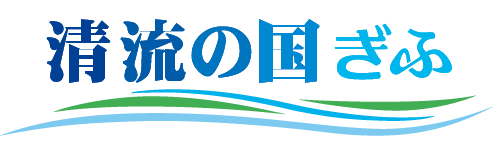 岐阜県と岐阜大学が共同で設置している「清流の国ぎふ防災･減災センター」では、地域の防災力アップの参考となるよう、岐阜県内で取り組まれている防災・減災に関する活動を広く募集し、優れた活動を防災活動大賞として表彰する「防災活動大賞」を令和元年度から開催しています。このたび、第４回目となる防災活動大賞公開選考会を実施し、４作品を選出しましたので、概要をお知らせします。記１　応募期間　　2022年10月～2023年1月18日（水）２　応募作品　　以上、計７作品３　公開選考会実施日時・場所　　2023年1月21日（土）１３：３０～１５：２０於:岐阜大学工学部111教室４　審査員　　・能島暢呂 　清流の国ぎふ 防災・減災センター副センター長　　　　　　　　 　　工学部教授　　・髙木朗義　 清流の国ぎふ 防災・減災センター副センター長　　　　　　　　　 　社会システム経営学環教授・工学部教授　　・小山真紀　 流域圏科学研究センター准教授地域減災研究センター（減災社会推進部門長）　　・伊藤三枝子 　清流の国岐阜 防災・減災センターコーディネーター　　　　　　　　　　 清流の国ぎふ 女性防災士会 会長他　　・栗田暢之 　清流の国岐阜 防災・減災センターコーディネーター                     NPO法人全国災害ボランティア支援団体ネットワーク代表理事他　　・野尻智周　 清流の国岐阜 防災・減災センターコーディネーター                     NPO法人ぎふNPOセンター 理事・事務局長他５　審査結果　　・簡易プレゼンテーションの後、公開選考会において活動の発表及び質疑　　　　　　応答を実施し、審査員による最終選考を経て、以下３点を防災活動大賞　　として選出。　　・参加者３２名による投票の結果、以下１点を防災活動大賞特別賞に選出。６　その他　　公開選考会の模様は、清流の国ぎふ 防災・減災センターのホームページ（https://gfbosai.jp/）でもご覧いただけます。　　また、活動事例をまとめた小冊子（ＰＤＦ）も後日上記ホームページで閲覧できます。応募作品一覧（応募受付順に掲載）応募作品一覧（応募受付順に掲載）応募作品一覧（応募受付順に掲載）団体名市町村タイトル①飛騨市立神岡中学校文化部
飛騨市自ら学び伝える、本気のぼうさい  
～中学生から広げる防災～②一般社団法人中部地域づくり協会　地域づくり技術研究所名古屋市「大雨から誰一人取り残さない」
逃げ遅れゼロに向けて住民避難を後押し③ＮＰＯ法人 防災士なかつがわ会
　中津川市子供から家庭、そして地域に④小熊町新生町自治委員会＆小熊新生防災会羽島市小熊町新生町地区防災計画の作成～高めよう！自助・共助の力～⑤チーム本荘岐阜市助けられる側から助ける側へ「第４章」⑥一般社団法人 Do It Yourself
岐阜市防災活動の参加者を多様化するためのWebアプリ「減災GO！」による　防災まち歩き活動の支援  ⑦岐阜県立大垣特別支援学校大垣市「やってみなくちゃ　分からない！」～学校・家庭・地域と繋がる  防災の輪～防災活動大賞（応募受付順に掲載）防災活動大賞（応募受付順に掲載）団体名評価ポイント飛騨市立神岡中学校文化部・活動による防災・減災力向上効果があること・他団体が再現（真似）できること・継続性があること・協働性があること※過去受賞実績がある場合は、当該団体が中心となった取り組みが広がりを見せていること、新しい内容に取り組んでいることを評価ＮＰＯ法人 防災士なかつがわ会・活動による防災・減災力向上効果があること・他団体が再現（真似）できること・継続性があること・協働性があること※過去受賞実績がある場合は、当該団体が中心となった取り組みが広がりを見せていること、新しい内容に取り組んでいることを評価チーム本荘・活動による防災・減災力向上効果があること・他団体が再現（真似）できること・継続性があること・協働性があること※過去受賞実績がある場合は、当該団体が中心となった取り組みが広がりを見せていること、新しい内容に取り組んでいることを評価防災活動大賞特別賞岐阜県立大垣特別支援学校